Информация: Название модели La Isla. Колекция тканей Metropolitan. Страна производитель тканей Бельгия.  Название ткани Lounge . Состав 53% полиэстер  40% акрил 7% вискоза.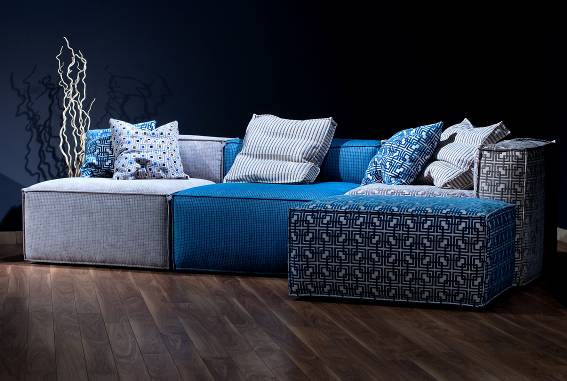 Мебельные магазины изо дня в день разочаровывают своим однообразием. Куда идти, если ты не хочешь «бабушкин диван»? Мы готовы попробовать удивить вас, ведь скучные модели и простые материалы, это не про нас.Простота дизайна и выразительность тканей

С каждым днём люди все больше переходят на стиль “casual”, при чем во всем! Основной акцент, в этом стиле, делается на качество и уникальность. Мы с радостью представляем вам оригинальный диван La Isla. Этот предмет интерьера впечатляет своей простотой строения и изысканностью материалов. Диван визуально делится на три секции, которые выполнены в  одной цветовой гамме.  Мягкие пуфы оснащены бильцем  лишь с одной стороны, что позволяет вместить большую компанию на один диван. Никому не будет тесно! Большим плюсом дивана есть его отдвижная часть, которую можно использовать как подставку для ног, так и отдельное сидячее место.  Ткань оформления имеет приятную текстуру и не менее приятный состав - 53% полиэстер,  40% акрил, 7% вискоза. По другому и быть не может!  Страна производитель тканей Бельгия.  «По мне скучает каждый лофт»

Диван такого  стиля будет идеальным дополнением интерьера в стиле Loft.  Такой стиль сам по себе предполагает оригинальность и минимум обыденности. А что как ни этот тройной диван с стильной отделкой, дышит свободой и уникальностью?!Прочь от банальной и общепринятой мебели! Выбирайте лучшее, выбирайте диван La Isla.Информация:   Название модели  Tutto. Колекция тканей Italian  Lounge.  Страна производитель ткани Италия. Название ткани Ustica. 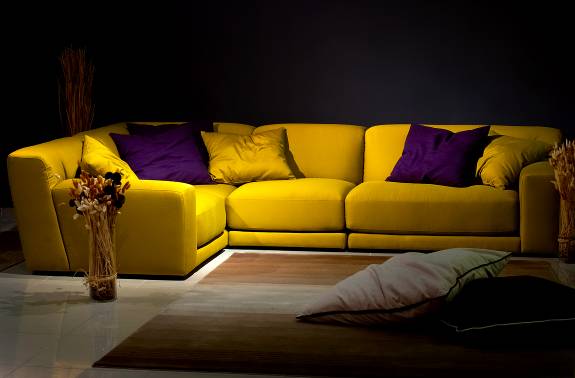 Пора внести разнообразие в серые будни! Ведь так не хочется возвращаться домой и изо дня в день видеть там тусклый интерьер. Именно по этому, лучшие дизайнеры интерьера, возлюбили стиль «Pop-art». Услышав это сочетание слов, представляешь бурю из ярких красок, текстур и форм.  Так и есть, pop-art – это неординарный, дерзкий стиль интерьера. Выбирая красочный дизайн, вам не обойтись без яркой мебели. Но главное, что такие атрибуты не должны исключать удобство.Яркий диван модели  Tutto представляет симбиоз комфорта и цвета. Насыщенный желтый цвет и контрастные подушки делают диван идеальным  предметом интерьера. Стоит лишь на него сесть и мгновенно поднимается настроение. Такой эффект происходит не только из-за тёплого оттенка, но и благодаря качественной итальянской ткани «Ustica», которой обшит диван.Не важно, создаёте вы интерьер в стиле «поп-арт» или просто хотите оригинальный диван - Tutto и его уникальные качества, станут лучшим выбором!Название модели Ilaria. Колекция тканей Abel collection. Страна производитель тканей Италия. Название ткани Antanta .Состав 84% вискоза 16% полиэстер. Модель может быть как с механизмом трансформации для сна так и без .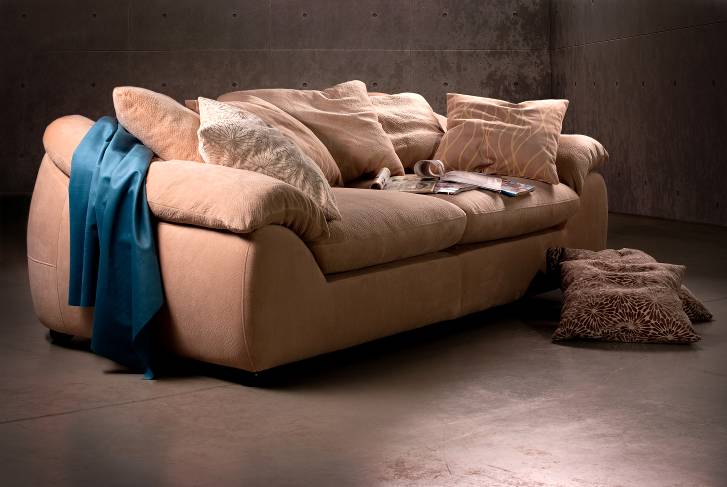 Софа созданная для уюта
Любители универсальности во всем, в том числе и мебели, ликуйте!  Именно для вас был создан диван модели Ilaria, который впишется в любой интерьер. Чувство вкуса во всем
Плавные линии, закруглённые края и мягкие, приятные материалы – беспроигрышное сочетание для любимого, домашнего дивана.Благодаря встроенному механизму трансформации в кровать, такой предмет интерьера будет незаменимым в уютных однокомнатных квартирах или в светлых гостиных. Идеальным дополнением к дивану являются текстурные подушки, которые как и сам диван созданы из итальянских материалов «Abel collection».И так, диван Ilaria, низенький кофейный столик и кованый торшер – беспроигрышное сочетание для поистине домашнего интерьера.  